Come and join us at the Diabetes Prevention WeekGrange Medical Centre / Oaklane surgery and Grange Interlink are holding a Diabetes prevention event on:Wednesday the 3rd of April 2019 from 5.30pm till 8pmGrange Interlink Community Centre. Summerville Road Bradford BD7 1PX.Tel: 01274 726612 or 01274 957908 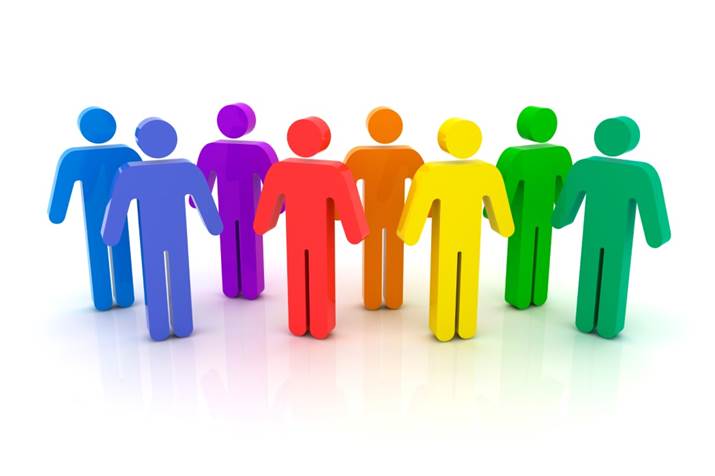 Come and join us at the Diabetes Prevention WeekGrange Medical Centre / Oaklane surgery and Grange Interlink are holding a Diabetes prevention event on:Wednesday the 3rd of April 2019 from 5.30pm till 8pmGrange Interlink Community Centre. Summerville Road Bradford BD7 1PX.Tel: 01274 726612 or 01274 957908 